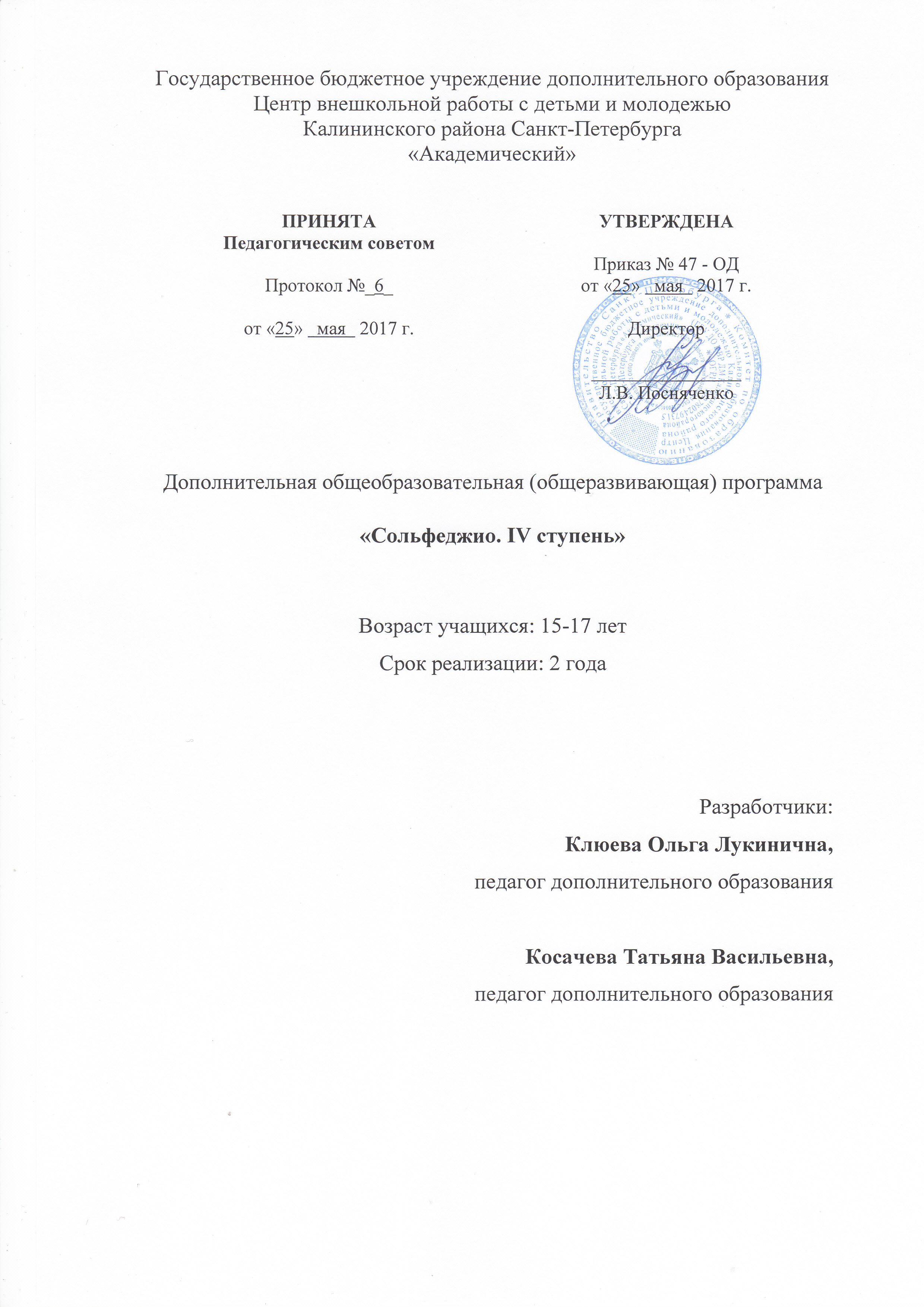 Пояснительная запискаОбразовательная программа «Сольфеджио. IV ступень» имеет художественную направленность. Уровень освоения программы – базовый.Актуальность программы состоит в том, что она помогает раскрыть детям сущность музыкального искусства через изучение основ теории музыки и сольфеджио. Занятия по программе позволяют развивать музыкальный слух у детей любого уровня способностей. Отличительной особенностью данной программы является:одновременное изучение сквозных тем из разных разделов программы в течение одного занятия;отведение большего количества времени сольфеджированию и чтению с листа, творческим заданиям, слушанию музыки, игре на фортепиано.Адресат программы - программа ориентирована на детей 15–17 лет.Цель программы: создание условий для развития заложенных в детях музыкальных способностей; получение базового уровня знаний в области теории музыки и сольфеджио; приобщение к классическому музыкальному искусству; формирование духовно богатой, музыкально образованной личности.Основные задачи программы:Обучающие: изучить мажорные и минорные тональности до 7 знаков;познакомить с гармоническим мажором;познакомить с ритмом: ;s, ;N, m, Nj;познакомить с ритмом: ;s, ;N, m, Nj, с залигованными нотами с триолью T, пунктирным ритмом o;научить сочинять мелодии и пьесы;познакомить с побочными (неглавными) 53 с обращениями;познакомить с VII7 (малым вводным) в мажоре, VII7 (уменьшенным вводным) в гармоническом миноре и гармоническом мажоре;освоить скачки с неустойчивых ступеней на неустойчивые в гармоническом мажоре; изучить скачки с неустойчивых ступеней на неустойчивые в виде ув.2 на VI, ум.7 на VII(г) ступенях в гармоническом миноре;изучить ув.2 и ум.7 в гармоническом миноре;изучить скачки с неустойчивых ступеней на неустойчивые в виде ч.4 на VI ступени, ч.5 на II ступени в мажоре, ч.4 на IV ступени, ч.5 на VII(н) ступени в натуральном миноре;познакомить с кадансовым квартсекстаккордом (К64);познакомить с переменными, сложными и смешанными размерами;познакомить с ладами народной музыки;познакомить с интервалами больше октавы;познакомить с доминантовым нонаккордом;познакомить с неполными аккордами;познакомить с тональностями I степени родства.познакомить с понятием хроматизма, строением хроматической гаммы;совершенствовать навыки чтения с листа;совершенствовать работу над записью музыкальных диктантов;учить подбирать аккомпанемент и сочинять музыкальные пьесы.учить анализировать ритмические, интонационные и гармонические особенности музыкального произведения.познакомить с музыкальными произведениями современной и классической музыки.Развивающие: развить музыкальный слух; развить чувство ритма; развить музыкальную память;развить творческие способности;развить ладовый слух;развить гармонический слух;развить музыкальный вкус;расширить музыкальный кругозор.Воспитательные:воспитать музыкальный вкус;приобрести навыки и опыт общения со сверстниками;воспитать веру ребенка в свои силы;воспитывать коммуникабельность;воспитывать уважительное отношение к классической музыке;воспитывать умение выполнять задания в группе;воспитывать настойчивость в достижении поставленных целей.Условия реализации программыПрограмма рассчитана на 2 года обучения. Возраст детей 15-17 лет. Объем программы 144 учебных часа. Занятия проводятся 1 раз в неделю по 2 часа.Набор в группы осуществляется по возрасту и уровню подготовки после предварительного прослушивания. Группа формируется из учащихся, прошедших обучение по программам «Сольфеджио. III ступень», «Семь ступеней в мир музыки», а также учащихся или выпускников ДМШ, ДШИ.Данная программа предусматривает смешанный состав групп: в одной группе занимаются и дети, обучающиеся игре на инструменте (фортепиано, баяне, аккордеоне, гитаре или флейте), и дети, поющие только в хоре. Состав группы 10-12 человек, что необходимо для успешного сочетания индивидуальных и групповых форм работы. Развитие чистой интонации и музыкального слуха ребенка является основной целью программы сольфеджио и требует большой индивидуальной работы с каждым учащимся.Материальное обеспечение программы.Для реализации программы необходимо:просторное, проветриваемое помещение;фортепиано;учебные парты;доска с нотным станом (с возможностью магнитного крепления и зажима для плакатов);шкафы для методического и учебного фонда;телевизор;компьютер;проигрыватель для CD/ DVD/ MP3 дисков. Планируемые результатыПредметные результаты:заканчивая обучение по данной программе, учащиеся будут:Знать:мажорные и минорные тональности до 7 знаков;гармонический мажор;сложные ритмические фигуры;побочные (неглавные) 53 с обращениями;VII7 (малый вводный) в мажоре, VII7 (уменьшенный вводный) в гармоническом миноре и гармоническом мажоре;ув.2 и ум.7 в гармоническом миноре и гармоническом мажоре;кадансовый квартсекстаккорд (К64);переменные, сложные и смешанные размеры;лады народной музыки;интервалы больше октавы;доминантовый нонаккорд;неполные аккорды;тональности I степени родства;понятие хроматизма.Уметь:сочинять мелодии и пьесы;интонировать скачки с неустойчивых ступеней на неустойчивые в гармоническом мажоре и миноре;строить и петь хроматическую гамму;определять на слух основные элементы музыкальной речи и музыкальных произведений;записывать на слух музыкальные диктанты;читать с листа и петь по нотам;анализировать ритмические, интонационные и гармонические особенности музыкального произведения;различать и оценивать качество музыкальных произведений современной и классической музыки;определять на слух основные элементы музыкальной речи и музыкальных произведений.Метапредметные результаты:заканчивая обучение по данной программе, учащиеся будут:обладать развитым музыкальным слухом; обладать развитым чувством ритма; обладать развитой музыкальной памятью;обладать развитыми творческими способностями;обладать развитым ладовым слухом;обладать развитым гармоническим слухом;обладать развитым музыкальны вкусом;обладать широким музыкальным кругозором.Личностные результаты:к концу обучения по данной программе у учащихся сформируются:музыкальный вкус;навыки общения со сверстниками;вера в свои силы, уверенность в себе;коммуникабельность;уважительное отношение к классической музыке;умение выполнять задания в группе;настойчивость в достижении поставленных целей.Учебный план 1 года обученияУчебный план 2 года обучения№ РазделыТемыКоличество часовКоличество часовКоличество часовФормы контроля№ РазделыТемыТеорияПрактикаВсегоФормы контроляIМузыкальная грамота1.Энгармонически равные звуки, аккорды и тональности112устный или письменный опрос, контрольное занятиеIМузыкальная грамота2. Слушание музыки134устный или письменный опрос, контрольное занятиеIМузыкальная грамота3.Сочинение пьес в разных жанрах123IIЛад1.Тональности Соль-бемоль мажор, ми-бемоль минор, Фа-диез мажор, ре-диез минор2810выполнение практических заданий педагога, контрольное занятиеIIЛад2.Движение мелодии по звукам трезвучий побочных (неглавных) ступеней и их обращений112выполнение практических заданий педагога, контрольное занятиеIIЛад3.Скачки по неустоям в виде ув.2 и ум.7 в гармоническом миноре112выполнение практических заданий педагога, контрольное занятиеIIЛад4.Гармонический мажор112выполнение практических заданий педагога, контрольное занятиеIIЛад5.Скачки по неустоям гармоническом мажоре112выполнение практических заданий педагога, контрольное занятиеIIЛад6.Движение мелодии по звукам VII7 (малого вводного) в мажоре и VII7 (уменьшенного вводного) в миноре и гармоническом мажоре112выполнение практических заданий педагога, контрольное занятиеIIЛад7.Ладовая альтерация112выполнение практических заданий педагога, контрольное занятиеIIIРитм1.Ритм ;s, ;N, m, Nj, залигованные ноты с триолью T, пунктирным ритмом o 123выполнение практических заданий педагога,контрольное занятиеIVГармония1.Побочные (неглавные) трезвучия с обращениями123выполнение практических заданий педагога,контрольное занятиеIVГармония2.Ув.2 и ум.7 в гармоническом миноре, 112выполнение практических заданий педагога,контрольное занятиеIVГармония3.Ум.5, ув.4, ум.7, ув.2 в гармоническом мажоре112выполнение практических заданий педагога,контрольное занятиеIVГармония4.Модуляция и отклонение в тональность доминанты и параллельную123выполнение практических заданий педагога,контрольное занятиеIVГармония5.VII7 (малый вводный) в мажоре и VII7 (уменьшенный вводный) в гармоническом миноре123выполнение практических заданий педагога,контрольное занятиеIVГармония6.Аккорды субдоминантовой группы в гармоническом мажоре 112выполнение практических заданий педагога,контрольное занятиеIVГармония7.Ув.5, ум. 4 в гармоническом миноре и в гармоническом мажоре112выполнение практических заданий педагога,контрольное занятиеIVГармония8.Ув.53 в гармоническом миноре и мажоре 112выполнение практических заданий педагога,контрольное занятиеIVГармония9.Кадансы. Кадансовый квартсекстаккорд123выполнение практических заданий педагога,контрольное занятиеIVГармония10.Двухголосие123выполнение практических заданий педагога,контрольное занятиеIVГармония11.Подбор аккомпанемента134выполнение практических заданий педагога,контрольное занятиеVИтоговые занятия1.Мониторинг189зачет; открытое занятие;контрольное занятиеИтого часов:Итого часов:Итого часов:244872№ РазделыТемыКоличество часовКоличество часовКоличество часовФормы контроля№ РазделыТемыТеорияПрактикаВсегоФормы контроляIМузыкальная грамота1.Буквенные обозначения аккордов 123устный или письменный опрос, контрольное занятиеIМузыкальная грамота2. Слушание музыки134устный или письменный опрос, контрольное занятиеIМузыкальная грамота3.Сочинение пьес123устный или письменный опрос, контрольное занятиеIIЛад1.Хроматизмы. Хроматическая гамма224выполнение практических заданий педагога, контрольное занятиеIIЛад2.Лады народной музыки123выполнение практических заданий педагога, контрольное занятиеIIЛад3.Практические задания по записи диктантов и чтению с листа156выполнение практических заданий педагога, контрольное занятиеIIIРитм1.Переменный размер. Сложные и смешанные размеры112выполнение практических заданий педагога,контрольное занятиеIIIРитм2.Сложные виды синкоп 112выполнение практических заданий педагога,контрольное занятиеIVГармония1.Интервалы больше октавы112выполнение практических заданий педагога,контрольное занятиеIVГармония2.Доминантовый нонаккорд112выполнение практических заданий педагога,контрольное занятиеIVГармония3.Неполные аккорды112выполнение практических заданий педагога,контрольное занятиеIVГармония5.Тональности I степени родства112выполнение практических заданий педагога,контрольное занятиеIVГармония6.Типы изложения аккордов112выполнение практических заданий педагога,контрольное занятиеIVГармония7.Повторение всех пройденных аккордов в ладу156выполнение практических заданий педагога,контрольное занятиеIVГармония8.Повторение всех интервалов на ступенях лада156выполнение практических заданий педагога,контрольное занятиеIVГармония9.Повторение интервалов и аккордов от звука вверх и вниз156выполнение практических заданий педагога,контрольное занятиеIVГармония10.Двухголосие123выполнение практических заданий педагога,контрольное занятиеIVГармония11.Подбор аккомпанемента134выполнение практических заданий педагога,контрольное занятиеVИтоговые занятия1.Мониторинг1910зачет; открытое занятие;контрольное занятиеИтого часов:Итого часов:Итого часов:205272